Harwich Guy Carnival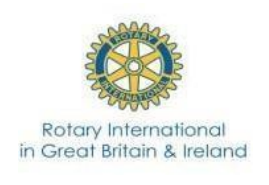 Saturday 28th October2023 OFFICIAL ENTRY FORM Contact Name: Address: Post Code: Email: Phone Number:Details of EntryCategory: Organisation/group  Name: Length of Vehicle / Float: If Vehicle Used - Are There Walking Participants As Well?	 Yes* / No* N/AIs There Music with Your Entry?					Yes* / No* N/A	Do You Have A trophy from Last Year 2019?			Yes* / No* N/AFor Safety Reasons You will Need To Supply Up To 4 Marshalls / Stewards For All VehicularEntries.  Failure of adherence to this will result in the likelihood of your entry being refused entry tothe Carnival processionSafety Guidelinesfor Drivers participating in the Harwich Guy Carnival held on 28th October 20231. No person should be carried on the drawing unit of an articulated vehicle other than in their cab. The area to the rear of the cabin is particularly dangerous.2. No person who is apparently incapacitated through drink or drugs should be carried on a float. Noalcohol on floats.3. No float shall carry young children without adequate supervision.4. Adequate guardrails should be considered to prevent persons falling from the vehicle. If it is necessary to carry children, they should be kept well away from the vehicle edge and should remain seated unless handholds are provided.5. No person will be allowed to sit with their legs over the side of the float.6. Movements on floats should be limited and no acrobatics or similar activities should take place.7. No vehicle in the procession should exceed walking pace under ANY circumstances, even if attempting to close a gap between it and a proceeding vehicle.8. After the procession no float will be allowed to leave the dispersal area carrying passengers otherthan in the cab. The float’s journey home will not be at the restricted speeds and there is an obviousdanger to people if they are carried on the back of the float.9. No float with water-related or any other type of missiles will be allowed to take part in the procession.10. No person is to be allowed to alight or board a float whilst it is in motion or temporarily stopped in the parade.11. Under the terms of the street collection licence granted for Harwich Guy Carnival, money may only be collected by participants on behalf of the Rotary Club of Harwich & Dovercourt and must be handed in to Rotary Club members at the designated collection points, such as the High Lighthouse at the end of the procession or any other such point designated on the route.12. No collecting buckets on the floats. If members of your organisation wish to collect, they are to walk beside their float. This is to discourage coins being thrown and causing possible injury to persons on the float.13. Drivers of vehicles taking part in the procession are to remain with their vehicles at all times.14. Any Government guidelines re covid 19 will be observed any infringement will lead to removal oftableauxI agree to abide by the above guidelinesSigned: PRINT NAME: Entries to Be Returned By Friday 4th October At The latest Email completed forms to:  wade.john1@sky.com